PRÍLOHA Č. 4GRAFICKÉ ZOBRAZENIEOPBA 30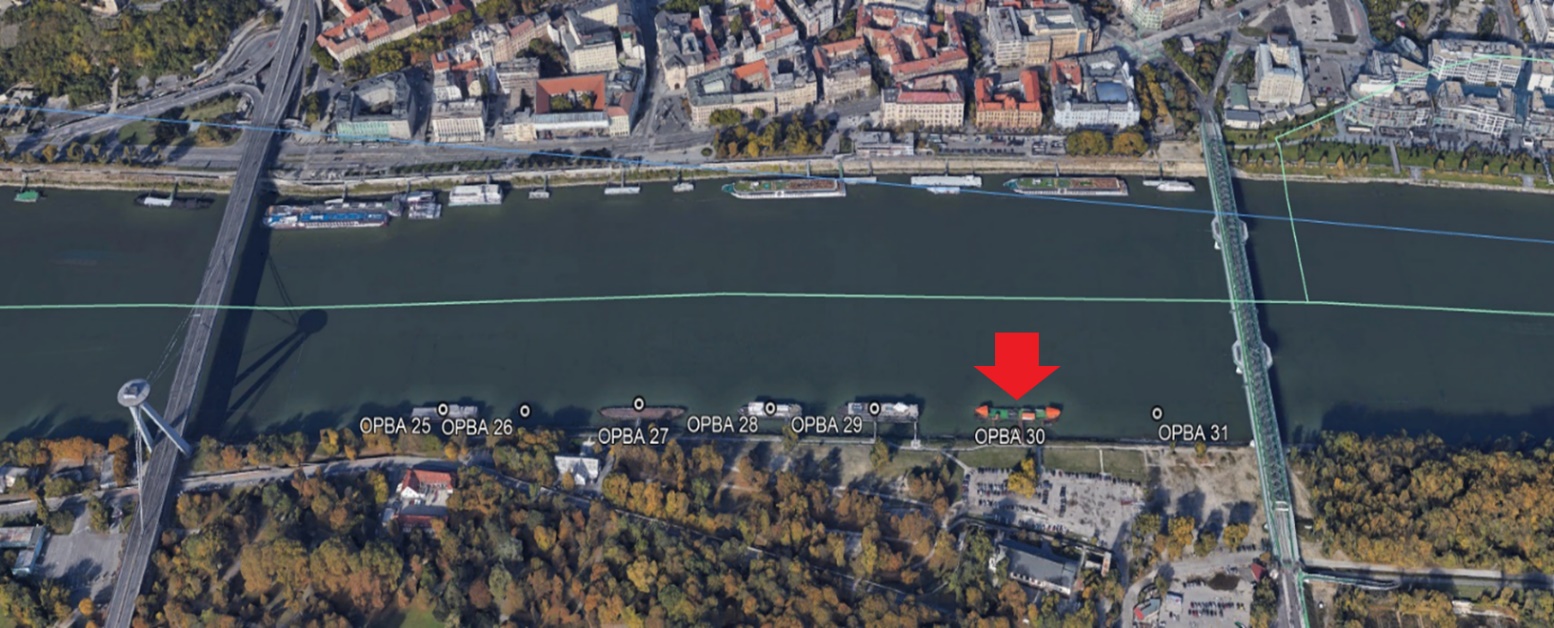 